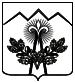 АДМИНИСТРАЦИЯ МАХОШЕВСКОГО СЕЛЬСКОГО  ПОСЕЛЕНИЯМОСТОВСКОГО РАЙОНАПОСТАНОВЛЕНИЕот 10.08.2016                                                                               № 98станица МахошевскаяОб утверждении Положения о порядке создания и ведения реестра зеленых насаждений на территории муниципального образования Махошевское сельское поселениеВ соответствии с Федеральными законами от 6 октября 2003 года N 131-ФЗ "Об общих принципах организации местного самоуправления в Российской Федерации" и от 10 января 2002 года N 7-ФЗ "Об охране окружающей среды", Законом Краснодарского края от 23 апреля 2013 года N 2695-КЗ "Об охране зеленых насаждений в Краснодарском крае", в целях упорядочения процесса ведения реестра зеленых насаждений, произрастающих на территории Махошевского сельского поселения Мостовского района, п о с т а н о в л я ю:1.Утвердить Положение о порядке создания и ведения реестра зеленых насаждений на территории муниципального образования Махошевское сельское поселение согласно приложению к настоящему постановлению.2.Общему отделу администрации Махошевского сельского поселения   (Кривонос):1)обнародовать в установленном порядке настоящее постановление;2)организовать размещение настоящего постановления на официальном сайте администрации Махошевского сельского поселения Мостовского района в сети Интернет.3.Контроль за выполнением настоящего постановления оставляю за собой.4.Постановление вступает в силу со дня его официального обнародования.Глава Махошевскогосельского поселения                                                                            С.Н.СтацуновПРИЛОЖЕНИЕУТВЕРЖДЕНпостановлением администрацииМахошевского сельского поселенияМостовского районаот 10.08.2016 № 98ПОЛОЖЕНИЕ
о порядке создания и ведения реестра зеленых насаждений на территории муниципального образование Махошевское сельское поселение 
1. Целью создания реестра зеленых насаждений является учет и осуществление текущего контроля за состоянием зеленых насаждений в границах муниципального образования Махошевское сельское поселение.2. В реестр зеленых насаждений включаются все зеленые насаждения (деревья, кустарники, газоны, цветники), находящиеся на территории рекреационных зон муниципального образования Махошевское сельское поселение, а также зеленые насаждения, созданные в соответствии с градостроительной документацией для целей благоустройства и озеленения сельского поселения на территориях жилых, общественно-деловых, производственных зон и иных территориальных зон.3. В реестр не включаются:1) зеленые насаждения, расположенные на земельных участках, находящихся в собственности граждан и юридических лиц и не имеющих ограничений на использование данного участка;2) зеленые насаждения, расположенные на земельных участках, отнесенных к территориальным зонам сельскохозяйственного использования, зонам специального назначения, зонам военных объектов, а также земельных участках, предоставленных гражданам для индивидуального жилищного строительства, ведения личного подсобного хозяйства, и участках, предоставленных садоводческим, огородническим или дачным некоммерческим объединениям граждан, земельных участках, расположенных на особо охраняемых природных территориях и землях лесного фонда;4. Учет зеленых насаждений ведется в целях:1) эффективного содержания и охраны зеленых насаждений;2) определения обеспеченности муниципального образования Махошевское сельское поселение зелеными насаждениями;3) осуществления контроля за состоянием и использованием зеленых насаждений;4) своевременного выявления аварийно-опасных деревьев, сухостойных деревьев и кустарников, принятия решений об их вырубке;5) определения ущерба, нанесенного зеленым насаждениям;6) сбора информации, необходимой для расчета размера средств, составляющих компенсационную стоимость зеленых насаждений, а также объема компенсационного озеленения.5. Проведение инвентаризации зеленых насаждений осуществляется администрацией Махошевского сельского поселения.Инвентаризация зеленых насаждений проводится не реже чем один раз в 10 лет.Администрацией Махошевского сельского поселения осуществляется проведение инвентаризации зеленых насаждений, расположенных на земельных участках, находящихся в муниципальной собственности Махошевского сельского поселения, земельных участках, находящихся в государственной собственности, распоряжение которыми до разграничения государственной собственности на землю осуществляют органы местного самоуправления муниципального образования Махошевское сельское поселение.6. Администрация муниципального образования Махошевское сельское поселение ведет реестр зеленых насаждений, который содержит информацию:1) о расположении земельных участков, занятых зелеными насаждениями;2) об их площади;3) о целевом назначении таких земельных участков;4) о характеристике зеленых насаждений: жизненной форме, видовой принадлежности, возрасте, природоохранном статусе.7. Реестр зеленых насаждений на территории муниципального образования Махошевское сельское поселение ведется по форме согласно приложению к настоящему Положению.Ведение реестра зеленых насаждений на территории муниципального образования Махошевское сельское поселение осуществляет отдел по финансам, бюджету и экономике администрации Махошевского сельского поселения.8. Изменение реестра осуществляет специалист по земельным и имущественным отношениям  администрации Махошевского сельского поселения в месячный срок со дня оформления акта выполненных работ.Изменение состояния зеленой зоны должно сопровождаться соответствующей корректировкой реестра зеленой зоны и утверждаться в порядке, установленном пунктом 7 настоящего Положения.Во всех случаях снос и пересадка деревьев и кустарников, изменения планировки газонов, необходимых при реконструкции или новом строительстве, производятся по согласованию с администрацией муниципального образования Махошевское сельское поселение.Реестр зеленых насаждений размещается на официальном сайте администрации Махошевского сельского поселения  в сети Интернет.Начальник общего отдела	Н.В.КривоносПРИЛОЖЕНИЕк Положению о порядке создания иведения реестра зеленых насажденийна территории муниципального образованияМахошевское сельское поселениеМостовского районаУТВЕРЖДАЮГлава Махошевского сельскогопоселения Мостовского районаот________________________РЕЕСТРзеленых  насаждений Махошевского сельского поселения Мостовского районаНачальник общего отдела	Н.В.КривоносNп/пРасположение земельных участков, занятых зеленными  насаждениямиПлощадь земельных участков, занятых зеленными  насаждениями, всего кв.м.Целевое назначение земельных участков, занятых зеленными  насаждениямиЦелевое назначение земельных участков, занятых зеленными  насаждениямиЦелевое назначение земельных участков, занятых зеленными  насаждениямиКраткая характеристика учетных участков озелененных территорий   Краткая характеристика учетных участков озелененных территорий   Краткая характеристика учетных участков озелененных территорий   Краткая характеристика учетных участков озелененных территорий   Видовой состав зеленых насаждений на учетных участках от общего  числа видов, %Видовой состав зеленых насаждений на учетных участках от общего  числа видов, %Видовой состав зеленых насаждений на учетных участках от общего  числа видов, %Видовой состав зеленых насаждений на учетных участках от общего  числа видов, %Расположение земельных участков, занятых зеленными  насаждениямиПлощадь земельных участков, занятых зеленными  насаждениями, всего кв.м.Целевое назначение земельных участков, занятых зеленными  насаждениямиЦелевое назначение земельных участков, занятых зеленными  насаждениямиЦелевое назначение земельных участков, занятых зеленными  насаждениямидеревья, шт.кустарники,
шт.травянистая  растительность, 
кв. м, её происхождение (естественное, искуственноке)редкие виды    
растений (грибы, кустарники и  т.д.),  указать 
какиехвойные деревья, 
%/штлиственные деревья, 
%/шткустарники, %покрытие участка многолетними травами, %Возраст зеленого насажденияПриродоохранный статус зеленого насжденияРасположение земельных участков, занятых зеленными  насаждениямиПлощадь земельных участков, занятых зеленными  насаждениями, всего кв.м.общего пользованияспециального назначенияограниченного пользованиядеревья, шт.кустарники,
шт.травянистая  растительность, 
кв. м, её происхождение (естественное, искуственноке)редкие виды    
растений (грибы, кустарники и  т.д.),  указать 
какиехвойные деревья, 
%/штлиственные деревья, 
%/шткустарники, %покрытие участка многолетними травами, %12345678910111213141516